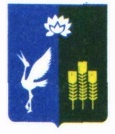 МУНИЦИПАЛЬНЫЙ КОМИТЕТПРОХОРСКОГО СЕЛЬСКОГО ПОСЕЛЕНИЯСПАССКОГО МУНИЦИПАЛЬНОГО РАЙОНАПРИМОРСКОГО КРАЯРЕШЕНИЕ23 июля 2021 года		    с. Прохоры					№ 20О назначении публичных  слушанийпо проекту решения Муниципального комитета Прохорского сельского поселения Спасского муниципального района«О внесении изменений в Устав Прохорского сельского поселения Спасского муниципального района»Руководствуясь пунктом 1 части 3 статьи 28 Федерального закона от 6 октября 2003 года № 131-ФЗ «Об общих принципах организации местного самоуправления в Российской Федерации», п.п. 1 п. 3 ст. 16 Устава Прохорского сельского поселения Спасского муниципального района, Положением «О публичных слушаниях в Прохорском сельском поселении», утвержденным решением Муниципального комитета Прохорского сельского поселения Спасского муниципального района от 19 сентября 2017 года № 128, Муниципальный комитет Прохорского сельского поселения Спасского муниципального районаРЕШИЛ:	1. Назначить на 23 августа 2021 года публичные слушания по проекту решения Муниципального комитета Прохорского сельского поселения Спасского муниципального района «О внесении изменений в Устав Прохорского сельского поселения Спасского муниципального района».2. Утвердить проект решения Муниципального комитета Прохорского сельского поселения Спасского муниципального района «О внесении изменений в Устав Прохорского сельского поселения Спасского муниципального района»  (прилагается).3. Установить срок подачи предложений и рекомендаций экспертов по проекту решения Муниципального комитета Прохорского сельского поселения Спасского муниципального района «О внесении изменений в Устав Прохорского сельского поселения Спасского муниципального района» до 16 августа 2021 года. Учет предложений и участие граждан в обсуждении указанного вопроса проводится в порядке, установленном Положением «О публичных слушаниях в Прохорском сельском поселении», утвержденным решением Муниципальным комитетом Прохорского сельского поселения Спасского муниципального района от 19 сентября 2017 года № 128 4. Назначить  ответственным  за  подготовку и проведение первого заседания оргкомитета, организацию публичных слушаний Муниципальный комитет Прохорского сельского поселения Спасского муниципального района  (А.А. Бенько).5. Утвердить следующий состав оргкомитета по проведению публичных слушаний:Бенько А.А.  – председатель Муниципального комитета Прохорского сельского поселения Спасского муниципального района.Степанова С.А. – заместитель председателя Муниципального комитета Прохорского сельского поселения Спасского муниципального района.Васильев В.С. – депутат Муниципального комитета Прохорского сельского поселения Спасского муниципального района.Кобзарь В.В. – глава Прохорского сельского поселения Спасского муниципального района. Максименко Е.С. – главный специалист администрации Прохорского сельского поселения Спасского муниципального района.Горошанская Г.П. – директор МКУ «ЦКДСД».6. Настоящее решение подлежит официальному опубликованию.Председатель Муниципального комитетаПрохорского сельского поселения						А.А. БенькоМУНИЦИПАЛЬНЫЙ КОМИТЕТПРОХОРСКОГО СЕЛЬСКОГО ПОСЕЛЕНИЯСПАССКОГО МУНИЦИПАЛЬНОГО РАЙОНАПРИМОРСКОГО КРАЯРЕШЕНИЕ (проект)…… 2020 года                           с. Прохоры			                   № …….О принятии решения «О внесении изменений и дополнений в Устав Прохорского сельского поселения Спасского муниципального района»В целях приведения Устава Прохорского сельского поселения Спасского муниципального района в соответствии с Федеральным законом, руководствуясь Федеральным законом от 06 октября 2003 года № 131-ФЗ «Об общих принципах организации местного самоуправления в Российской Федерации», муниципальный комитет Прохорского сельского поселения Спасского муниципального районаРЕШИЛ:	1. Принять решение «О внесении изменений и дополнений в Устав Прохорского сельского поселения Спасского муниципального района» Приложение 1.2. Направить решение «О внесении изменений и дополнений в Устав Прохорского сельского поселения Спасского муниципального района» главе Прохорского сельского поселения для подписания, опубликования и регистрации в Управлении Министерства юстиции Российской Федерации по Приморскому краю3. Настоящее решение вступает в силу после его официального опубликования (обнародования).Председатель Муниципального комитетаПрохорского сельского поселения						А.А. БенькоПриложение 1К решению муниципального комитета Прохорского сельского поселения Спасского муниципального района от …07.2021 № …..О внесении изменений и дополнений в Устав Прохорского сельского поселения Спасского муниципального районаВ целях приведения в соответствие Устава Прохорского сельского поселения, утвержденного решением муниципального комитета Прохорского сельского поселения Спасского муниципального района от 06.04.2012 № 10, на основании Федеральный закон от 09.11.2020 № 370-ФЗ «О внесении изменений в Федеральный закон «Об общих принципах организации местного самоуправления в Российской Федерации» и статью 26.13 Федерального закона «Об общих принципах организации законодательных (представительных) и исполнительных органов государственной власти субъектов Российской Федерации», Федерального закона от 08.12.2020 № 411-ФЗ «О внесении изменений в Федеральный закон «О государственной регистрации уставов муниципальных образований» и статью 44 Федерального закона «Об общих принципах организации местного самоуправления в Российской Федерации», Федерального закона от 30.04.2021 № 116-ФЗ «О внесении изменений в отдельные законодательные акты Российской Федерации», Федерального закона от 11.06.2021 № 170-ФЗ «О внесении изменений в отдельные законодательные акты Российской Федерации в связи с принятием Федерального закона «О государственном контроле (надзоре) и муниципальном контроле в Российской Федерации», муниципальный комитет Прохорского сельского поселения Спасского муниципального районаРЕШИЛ:Внести в Устав Прохорского сельского поселения, утвержденный решением муниципального комитета Прохорского сельского поселения Спасского муниципального района от 06.04.2012 № 10 следующие изменения и дополнения:В статье 5:В пункте 9) слова «осуществление контроля за их соблюдением» заменить словами «осуществление муниципального контроля в сфере благоустройства, предметом которого является соблюдение правил благоустройства территории поселения, требований к обеспечению доступности для инвалидов объектов социальной, инженерной и транспортной инфраструктур и предоставляемых услуг»;В статье 15:а) дополнить частью 7 следующего содержания:7. К исключительным полномочиям собрания, конференции граждан, осуществляющих территориальное общественное самоуправление, относятся:1) установление структуры органов территориального общественного самоуправления;2) принятие устава территориального общественного самоуправления, внесение в него изменений и дополнений;3) избрание органов территориального общественного самоуправления;4) определение основных направлений деятельности территориального общественного самоуправления;5) утверждение сметы доходов и расходов территориального общественного самоуправления и отчета о ее исполнении;6) рассмотрение и утверждение отчетов о деятельности органов территориального общественного самоуправления;7) обсуждение инициативного проекта и принятие решения по вопросу о его одобрении.б) дополнить частью 8 следующего содержания:8. Органы территориального общественного самоуправления:1) представляют интересы населения, проживающего на соответствующей территории;2) обеспечивают исполнение решений, принятых на собраниях и конференциях граждан;3) могут осуществлять хозяйственную деятельность по благоустройству территории, иную хозяйственную деятельность, направленную на удовлетворение социально-бытовых потребностей граждан, проживающих на соответствующей территории, как за счет средств указанных граждан, так и на основании договора между органами территориального общественного самоуправления и органами местного самоуправления с использованием средств местного бюджета;(в ред. Федерального закона от 29.12.2006 N 258-ФЗ)(см. текст в предыдущей редакции)4) вправе вносить в органы местного самоуправления проекты муниципальных правовых актов, подлежащие обязательному рассмотрению этими органами и должностными лицами местного самоуправления, к компетенции которых отнесено принятие указанных актов.в) дополнить частью 9 следующего содержания:9. Органы территориального общественного самоуправления могут выдвигать инициативный проект в качестве инициаторов проекта. В статье 29:Пункт 7) части 1 изложить в следующей редакции:7) прекращения гражданства Российской Федерации либо гражданства иностранного государства - участника международного договора Российской Федерации, в соответствии с которым иностранный гражданин имеет право быть избранным в органы местного самоуправления, наличия гражданства (подданства) иностранного государства либо вида на жительство или иного документа, подтверждающего право на постоянное проживание на территории иностранного государства гражданина Российской Федерации либо иностранного гражданина, имеющего право на основании международного договора Российской Федерации быть избранным в органы местного самоуправления, если иное не предусмотрено международным договором Российской Федерации;В статье 32:Пункт 9 части 1 статьи 32 изложить в следующей редакции:9) прекращения гражданства Российской Федерации либо гражданства иностранного государства - участника международного договора Российской Федерации, в соответствии с которым иностранный гражданин имеет право быть избранным в органы местного самоуправления, наличия гражданства (подданства) иностранного государства либо вида на жительство или иного документа, подтверждающего право на постоянное проживание на территории иностранного государства гражданина Российской Федерации либо иностранного гражданина, имеющего право на основании международного договора Российской Федерации быть избранным в органы местного самоуправления, если иное не предусмотрено международным договором Российской Федерации;В статье 35:В части 3 предложение «Порядок организации и осуществления муниципального контроля в соответствующей сфере деятельности устанавливается муниципальными правовыми актами.» заменить на «Организация и осуществление видов муниципального контроля регулируются Федеральным законом от 31 июля 2020 года N 248-ФЗ "О государственном контроле (надзоре) и муниципальном контроле в Российской Федерации".»      В статье 45:дополнить част 5 следующего содержания:Глава Прохорского сельского поселения Спасского муниципального района обязан опубликовать (обнародовать) зарегистрированные устав Прохорского сельского поселения Спасского муниципального района, муниципальный правовой акт о внесении изменений и дополнений в устав Прохорского сельского поселения Спасского муниципального района в течение семи дней со дня поступления из территориального органа уполномоченного федерального органа исполнительной власти в сфере регистрации уставов муниципальных образований уведомления о включении сведений об уставе Прохорского сельского поселения Спасского муниципального района, муниципальном правовом акте о внесении изменений в устав Прохорского сельского поселения Спасского муниципального района в государственный реестр уставов муниципальных образований субъекта Российской Федерации, предусмотренного частью 6 статьи 4 Федерального закона от 21 июля 2005 года N 97-ФЗ "О государственной регистрации уставов муниципальных образований".Глава Прохорского сельского поселения				В.В. Кобзарь